АДМИНИСТРАЦИЯ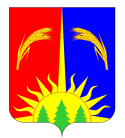 ЮРЛИНСКОГО МУНИЦИПАЛЬНОГО РАЙОНА ПОСТАНОВЛЕНИЕ  29.12.2018г.                                                                                                            № 641О внесении изменений в муниципальную программу «Развитие сельского хозяйства на территории Юрлинского муниципального района», утвержденную Постановлением Администрации Юрлинского муниципального района от 21.04.2014 г. № 270 В соответствии с постановлением Правительства Пермского края от 03.10.2013 г. № 1320-п «, решением Земского Собрания Юрлинского муниципального района от 28.03.2013 г. № 156 «О принятии Программы комплексного социально-экономического развития Юрлинского муниципального района на 2013 - 2017  годы», решением Земского Собрания Юрлинского муниципального района от 15.12.2017г. № 78 «О бюджете муниципального образования «Юрлинского муниципального района» на 2017 год и на плановый период 2018 и 2019 годов», решением  Земского Собрания Юрлинского муниципального района от 15.12.2017 г. № 80 «О бюджете муниципального образования «Юрлинского муниципального района» на 2018 год и плановый период 2019 и 2020 годов» Администрация Юрлинского муниципального района, решением Земского Собрания Юрлинского муниципального района от 13.12.2018 № 137 «О внесении изменений в решение Земского Собрания Юрлинского муниципального района от 15.12.2017 № 80 «О бюджете муниципального образования «Юрлинского муниципального района» на 2018 год и плановый период 2019 и 2020 годов».ПОСТАНОВЛЯЕТ:Внести изменения в муниципальную программу «Развитие сельского хозяйства на территории Юрлинского муниципального района», утвержденную Постановлением Администрации Юрлинского муниципального района от 21.04.2014г. № 270.1.1. В раздел «Паспорт программы» позицию «Объем и источники финансирования Программы» изложить в следующей редакции:1.2. Приложение «Перечень программных мероприятий» изложить в новой редакции, согласно приложения.3. Постановление вступает в силу с момента опубликования в информационном бюллетене «Вестник Юрлы».4. Контроль за исполнением настоящего Постановления возложить на заместителя главы Администрации Юрлинского муниципального района Н.А. Мелехину. Глава района- глава Администрации района                                                         Т.М. Моисеева                                                                                                                                                                          Приложение к муниципальной программе                                                                                                                                                                                           «Развитие сельского хозяйства                                                                                                                                                                  на территории Юрлинского                                                                                                                                                                                     муниципального района»ПЕРЕЧЕНЬПРОГРАММНЫХ МЕРОПРИЯТИЙ(Юрлинский муниципальный район)Объемы и      источники     финансированияИсточники финансированияРасходы (тыс.руб.)Расходы (тыс.руб.)Расходы (тыс.руб.)Расходы (тыс.руб.)Объемы и      источники     финансированияИсточники финансированияИтого2017201820192020Объемы и      источники     финансированиясредства бюджета Юрлинского района1908,24130,3421,9878,0878,0Объемы и      источники     финансированиясредства бюджета края, средства федерального бюджета63,463,40,00,00,0Объемы и      источники     финансированиясредства бюджета края1,00,00,50,20,3Объемы и      источники     финансированиясредства федерального бюджета84,50,033,428,123,0Объемы и      источники     финансированияитого:2057,14193,7455,8906,3901,3N  
 п/пСодержание мероприятийСодержание мероприятийОтветственный 
 исполнительИсточники    
финансированияОбъем финансирования(тыс. руб.)Объем финансирования(тыс. руб.)Объем финансирования(тыс. руб.)Объем финансирования(тыс. руб.)Объем финансирования(тыс. руб.)Объем финансирования(тыс. руб.)Объем финансирования(тыс. руб.)N  
 п/пСодержание мероприятийСодержание мероприятийОтветственный 
 исполнительИсточники    
финансированияВсего20172018201920192020202020201223456788999Основное мероприятие «Организационное, информационное, консультационное сельхоз товаропроизводителей на селе, способствующее развитию сельскохозяйственной деятельности»Основное мероприятие «Организационное, информационное, консультационное сельхоз товаропроизводителей на селе, способствующее развитию сельскохозяйственной деятельности»Основное мероприятие «Организационное, информационное, консультационное сельхоз товаропроизводителей на селе, способствующее развитию сельскохозяйственной деятельности»Основное мероприятие «Организационное, информационное, консультационное сельхоз товаропроизводителей на селе, способствующее развитию сельскохозяйственной деятельности»Основное мероприятие «Организационное, информационное, консультационное сельхоз товаропроизводителей на селе, способствующее развитию сельскохозяйственной деятельности»Основное мероприятие «Организационное, информационное, консультационное сельхоз товаропроизводителей на селе, способствующее развитию сельскохозяйственной деятельности»Основное мероприятие «Организационное, информационное, консультационное сельхоз товаропроизводителей на селе, способствующее развитию сельскохозяйственной деятельности»Основное мероприятие «Организационное, информационное, консультационное сельхоз товаропроизводителей на селе, способствующее развитию сельскохозяйственной деятельности»Основное мероприятие «Организационное, информационное, консультационное сельхоз товаропроизводителей на селе, способствующее развитию сельскохозяйственной деятельности»Основное мероприятие «Организационное, информационное, консультационное сельхоз товаропроизводителей на селе, способствующее развитию сельскохозяйственной деятельности»Основное мероприятие «Организационное, информационное, консультационное сельхоз товаропроизводителей на селе, способствующее развитию сельскохозяйственной деятельности»Основное мероприятие «Организационное, информационное, консультационное сельхоз товаропроизводителей на селе, способствующее развитию сельскохозяйственной деятельности»Основное мероприятие «Организационное, информационное, консультационное сельхоз товаропроизводителей на селе, способствующее развитию сельскохозяйственной деятельности»1.1Доведение необходимых документов, касающихся исполнения программных мероприятий, до малых форм хозяйствованияДоведение необходимых документов, касающихся исполнения программных мероприятий, до малых форм хозяйствованияАдминистрация районане требуется 1.2Информационная поддержка малых форм хозяйствования через средства массовой информации и информационную систему ИнтернетИнформационная поддержка малых форм хозяйствования через средства массовой информации и информационную систему ИнтернетАдминистрация районане требуется 2.Основное мероприятие « Создание эффективной системы сбыта сельскохозяйственной продукции»2.Основное мероприятие « Создание эффективной системы сбыта сельскохозяйственной продукции»2.Основное мероприятие « Создание эффективной системы сбыта сельскохозяйственной продукции»2.Основное мероприятие « Создание эффективной системы сбыта сельскохозяйственной продукции»2.Основное мероприятие « Создание эффективной системы сбыта сельскохозяйственной продукции»2.Основное мероприятие « Создание эффективной системы сбыта сельскохозяйственной продукции»2.Основное мероприятие « Создание эффективной системы сбыта сельскохозяйственной продукции»2.Основное мероприятие « Создание эффективной системы сбыта сельскохозяйственной продукции»2.Основное мероприятие « Создание эффективной системы сбыта сельскохозяйственной продукции»2.Основное мероприятие « Создание эффективной системы сбыта сельскохозяйственной продукции»2.Основное мероприятие « Создание эффективной системы сбыта сельскохозяйственной продукции»2.Основное мероприятие « Создание эффективной системы сбыта сельскохозяйственной продукции»2.Основное мероприятие « Создание эффективной системы сбыта сельскохозяйственной продукции»2.1Ярмарочные и другие мероприятия, способствующие сбыту сельскохозяйственной продукции и сельскохозяйственных животныхЯрмарочные и другие мероприятия, способствующие сбыту сельскохозяйственной продукции и сельскохозяйственных животныхАдминистрация районасредства бюджета Юрлинского района151,6439,7421,945,045,045,045,045,0                                                                                                                                                         итого:                                                                                                                                                         итого:                                                                                                                                                         итого:                                                                                                                                                         итого:                                                                                                                                                         итого:151,6439,7421,945,045,045,045,045,03. Основное мероприятие «Развитие малых форм хозяйствования»3. Основное мероприятие «Развитие малых форм хозяйствования»3. Основное мероприятие «Развитие малых форм хозяйствования»3. Основное мероприятие «Развитие малых форм хозяйствования»3. Основное мероприятие «Развитие малых форм хозяйствования»3. Основное мероприятие «Развитие малых форм хозяйствования»3. Основное мероприятие «Развитие малых форм хозяйствования»3. Основное мероприятие «Развитие малых форм хозяйствования»3. Основное мероприятие «Развитие малых форм хозяйствования»3. Основное мероприятие «Развитие малых форм хозяйствования»3. Основное мероприятие «Развитие малых форм хозяйствования»3. Основное мероприятие «Развитие малых форм хозяйствования»3. Основное мероприятие «Развитие малых форм хозяйствования»3.13.1Поддержка начинающих фермеровАдминистрация районасредства бюджета Юрлинского района800,00,00,0400,0400,0400,0400,0400,03.13.1Поддержка начинающих фермеровАдминистрация районасредства бюджета края0,00,00,00,00,00,00,00,03.13.1Поддержка начинающих фермеровАдминистрация районасредства федерального бюджета0,00,00,00,00,00,00,00,0итого:итого:итого:итого:итого:800,00,00,0400,0400,0400,0400,0400,03.23.2Возмещение части процентной ставки по долгосрочным, среднесрочным и краткосрочным кредитам, взятыми малыми формами хозяйствованияАдминистрации районасредства бюджета края, средства федерального бюджета63,463,40,00,00,00,00,00,03.33.3Поддержка достижения целевых показателей региональных программ развития агропромышленного комплексаАдминистрация районасредства федерального бюджета84,50,033,428,128,123,023,023,0итого:147,963,433,428,128,123,023,023,03.43.4Поддержка достижения целевых показателей региональных программ развития агропромышленного комплекса (расходы, не софинансируемые из федерального бюджета)Администрация районасредства краевого бюджета1,00,00,50,20,20,30,30,3итого:1,00,00,50,20,20,30,30,33.53.5Предоставление субсидий на возмещение части затрат при оформлении используемых сельскохозяйственными товаропроизводителями земельных участков из земель сельскохозяйственного назначенияАдминистрация районасредства бюджета Юрлинского района247,647,60,0100,0100,0100,0100,0100,03.53.5Предоставление субсидий на возмещение части затрат при оформлении используемых сельскохозяйственными товаропроизводителями земельных участков из земель сельскохозяйственного назначенияАдминистрация районаитого:247,647,60,0100,0100,0100,0100,0100,0                                                                                                             Всего по основному мероприятию:                                                                                                             Всего по основному мероприятию:                                                                                                             Всего по основному мероприятию:                                                                                                             Всего по основному мероприятию:                                                                                                             Всего по основному мероприятию:1196,5111,033,9528,3528,3528,3523,3523,34.Развитие кадрового потенциала4.Развитие кадрового потенциала4.Развитие кадрового потенциала4.Развитие кадрового потенциала4.Развитие кадрового потенциала4.Развитие кадрового потенциала4.Развитие кадрового потенциала4.Развитие кадрового потенциала4.Развитие кадрового потенциала4.Развитие кадрового потенциала4.Развитие кадрового потенциала4.Развитие кадрового потенциала4.Развитие кадрового потенциала4.14.1Профессиональная переподготовка, повышение квалификации, стажировка руководителей, специалистов сельского хозяйстваГУ "Центр занятости  населения" Юрлинского района, Администрация района, Министерство сельского хозяйстване требуется4.24.2Проведение конференций, совещаний по вопросам развития сельского хозяйстваАдминистрация района, Министерство сельского хозяйства        не требуется5. Мероприятия позволяющие повысить престиж граждан работающих в сельском хозяйстве5. Мероприятия позволяющие повысить престиж граждан работающих в сельском хозяйстве5. Мероприятия позволяющие повысить престиж граждан работающих в сельском хозяйстве5. Мероприятия позволяющие повысить престиж граждан работающих в сельском хозяйстве5. Мероприятия позволяющие повысить престиж граждан работающих в сельском хозяйстве5. Мероприятия позволяющие повысить престиж граждан работающих в сельском хозяйстве5. Мероприятия позволяющие повысить престиж граждан работающих в сельском хозяйстве5. Мероприятия позволяющие повысить престиж граждан работающих в сельском хозяйстве5. Мероприятия позволяющие повысить престиж граждан работающих в сельском хозяйстве5. Мероприятия позволяющие повысить престиж граждан работающих в сельском хозяйстве5. Мероприятия позволяющие повысить престиж граждан работающих в сельском хозяйстве5. Мероприятия позволяющие повысить престиж граждан работающих в сельском хозяйстве5. Мероприятия позволяющие повысить престиж граждан работающих в сельском хозяйстве5.15.1Информационное и организационное сопровождение товаропроизводителей, укрепление положительного имиджа сельского хозяйства Юрлинского муниципального районаАдминистрация районане требуется6.Развитие системы финансово-кредитной поддержки малых форм хозяйствования на территории района6.Развитие системы финансово-кредитной поддержки малых форм хозяйствования на территории района6.Развитие системы финансово-кредитной поддержки малых форм хозяйствования на территории района6.Развитие системы финансово-кредитной поддержки малых форм хозяйствования на территории района6.Развитие системы финансово-кредитной поддержки малых форм хозяйствования на территории района6.Развитие системы финансово-кредитной поддержки малых форм хозяйствования на территории района6.Развитие системы финансово-кредитной поддержки малых форм хозяйствования на территории района6.Развитие системы финансово-кредитной поддержки малых форм хозяйствования на территории района6.Развитие системы финансово-кредитной поддержки малых форм хозяйствования на территории района6.Развитие системы финансово-кредитной поддержки малых форм хозяйствования на территории района6.Развитие системы финансово-кредитной поддержки малых форм хозяйствования на территории района6.Развитие системы финансово-кредитной поддержки малых форм хозяйствования на территории района6.Развитие системы финансово-кредитной поддержки малых форм хозяйствования на территории района6.16.1Оказание содействия (консультационного) в субсидировании части затрат на уплату процентов по кредитам, полученным ЛПХ в кредитных организациях по программе государственной поддержкиАдминистрация районане требуется6.26.2Доведение информации до заинтересованных лиц о развитии сети финансово-кредитной поддержки посредством размещения соответствующих публикаций в средствах массовой информацииАдминистрация районане требуется 6.36.3Обеспечение доступа МФХ к кредитным ресурсамАдминистрация района, ОАО «Россельхозбанк»,ОАО «Сбербанк»не требуется                                                                                              7. Развитие растениеводства                                                                                             7. Развитие растениеводства                                                                                             7. Развитие растениеводства                                                                                             7. Развитие растениеводства                                                                                             7. Развитие растениеводства                                                                                             7. Развитие растениеводства                                                                                             7. Развитие растениеводства                                                                                             7. Развитие растениеводства                                                                                             7. Развитие растениеводства                                                                                             7. Развитие растениеводства                                                                                             7. Развитие растениеводства                                                                                             7. Развитие растениеводства                                                                                             7. Развитие растениеводства7.17.1Помощь в заключении договоров аренды по использованию земель сельскохозяйственного назначенияОтдел по управлению муниципальным имуществомне требуется7.27.2Обеспечение земельными участкамиОтдел по управлению муниципальным имуществомне требуется7.37.3Вовлечение в сельскохозяйственный оборот неиспользованных, неэффективно используемых земель сельскохозяйственного назначенияОтдел по управлению муниципальным имуществомне требуется7.4.7.4.Предоставление субсидий на возмещение части затрат на распашку залежных земель сельскохозяйственного назначения сельскохозяйственным товаропроизводителямАдминистрация районасредства бюджета Юрлинского района43,043,00,00,00,00,00,00,07.57.5Предоставление субсидий на возмещение части затрат на вовлечение неиспользуемых сельскохозяйственных земель в сельскохозяйственный оборот для использования в качестве посевных площадей Администрация районасредства бюджета Юрлинского района600,00,00,0200,0200,0200,0200,0200,07.6.7.6.Предоставление субсидий на возмещение части затрат сельскохозяйственным товаропроизводителям на приобретение семянАдминистрация районасредства бюджета Юрлинского района300,00,00,0100,0100,0100,0100,0100,07.7.7.7.Предоставление субсидий на возмещение части затрат сельскохозяйственным товаропроизводителям на приобретение минеральных удобренийАдминистрация районасредства бюджета Юрлинского района99,00,00,033,033,033,033,033,0итого:итого:итого:итого:итого:709,043,00,0333,0333,0333,0333,0333,0               Всего по программе:               Всего по программе:               Всего по программе:               Всего по программе:               Всего по программе:2057,14193,7455,8906,3906,3906,3906,3901,3